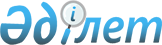 Қазақстан Республикасы Бағалы қағаздар жөнiндегi ұлттық комиссиясының 1998 жылғы 23 желтоқсандағы N 19 қаулысымен бекiтiлген Бағалы қағаздармен сауда-саттық ұйымдастырушылардың қызметiн жүзеге асыру қағидалары 32-тармағының төртiншi бөлiгiн қолдануды тоқтата тұру туралы
					
			Күшін жойған
			
			
		
					ҚАУЛЫ Қазақстан Республикасы бағалы қағаздар жөніндегі Ұлттық комиссиясы 2000 жылғы 26 ақпан  N 65 Қазақстан Республикасы Әділет министрлігінің Нормативтік құқықтық актілерді тіркеу басқармасы 2000 жылғы 9 наурыз өзгертулер мен толықтырулар енгізіліп тіркелді. Тіркеу N 1076. Күші жойылды - ҚР Қаржы нарығын және қаржы ұйымдарын реттеу мен қадағалау агенттігі Басқармасының 2007 жылғы 25 маусымдағы N 175 (мемлекеттік тіркелген күннен бастап 14 күн өткеннен кейін қолданысқа енгізіледі) Қаулысымен.



      


Ескерту. ҚР Бағалы қағаздар жөніндегі Ұлттық комиссиясының  2000 жылғы 26 ақпандағы N 65 Қаулысының күші жойылды - ҚР Қаржы нарығын және қаржы ұйымдарын реттеу мен қадағалау агенттігі Басқармасының 2007 жылғы 25 маусымдағы 


 N 175 


 (мемлекеттік тіркелген күннен бастап 14 күн өткеннен кейін қолданысқа енгізіледі)


 


Қаулысымен.



      "Қазақстан қор биржасы" ЖАҚ-ның Қазақстан Республикасы Бағалы қағаздар жөнiндегi ұлттық комиссиясының (бұдан әрi "Ұлттық комиссия" деп аталады) 1998 жылғы 23 желтоқсандағы N 19 қаулысымен бекiтiлген Бағалы қағаздармен сауда-саттық ұйымдастырушылардың қызметiн жүзеге асыру қағидаларының 32-тармағы төртiншi бөлiгiнiң талаптарын жою туралы 2000 жылғы 18 қаңтардағы N 10008/52 хатын қарай келiп, Қазақстан Республикасы Президентiнiң 1997 жылғы 13 қарашадағы N 3755 
 U973755_ 
 жарлығымен бекiтiлген Қазақстан Республикасы Бағалы қағаздар жөнiндегi ұлттық комиссиясы туралы ереженiң 4-тармағы 3) тармақшасының негiзiнде Ұлттық комиссия 

                         ҚАУЛЫ ЕТЕДI: 



 



      1. Ұлттық комиссияның 1998 жылғы 23 желтоқсандағы N 19 қаулысымен бекiтiлген және Қазақстан Республикасының Әдiлет министрлiгiнде 1999 жылғы 17 наурызда 707 
 V980707_ 
 нөмiрмен тiркелген Бағалы қағаздармен сауда-саттық ұйымдастырушылардың қызметiн жүзеге асыру қағидалары 32-тармағының төртiншi бөлiгiн қолдану 2001 жылғы 01 қаңтарға дейiн тоқтатыла тұрсын ("Рынок және құқық". "Қазақстанның бағалы қағаздар рыногы" журналына қосымша, 1999 ж., N 3(4), 7-13-беттер, N 7(8), 4-5-беттер, N 9(11), 12-бет). 



      2. Осы Қаулының Қазақстан Республикасының Әдiлет министрлiгiнде тiркелген күнiнен бастап күшiне енетiндiгi белгiленсiн. 



      3. Ұлттың комиссия орталық аппаратының Төраға қызметi - Талдау және стратегия басқармасы осы Қаулыны (ол күшiне енгiзiлгеннен кейiн) "Қазақстан қор биржасы" ЖАҚ-ның, бағалы қағаздар рыногы кәсiпқой қатысушыларының өзiн-өзi реттейтiн ұйымдарының (оларға осы Қаулыны өз мүшелерiнiң назарына жеткiзу жөнiндегi мiндеттi жүктей отырып), "Бағалы қағаздар орталық депозитарийi" ЖАҚ-ның және "Қазақстан қаржыгерлер қауымдастығы" Заңды тұлғалар бiрлестiгiнiң назарына жеткiзсiн. 



      4. Ұлттық комиссия орталық аппаратының Лицензиялау және қадағалау басқармасы:



     1) осы Қаулыны (ол күшiне енгiзiлгеннен кейiн) бағалы қағаздар рыногында брокерлiк және дилерлiк қызметтi жүзеге асыратын және "Қазақстан қор биржасы" ЖАҚ-ның мүшелерi болып табылмайтын ұйымдардың назарына жеткiзсiн;



     2) осы Қаулының орындалысына бақылау жасасын.

     Ұлттық комиссияның Төрағасы

     Комиссияның мүшелері

					© 2012. Қазақстан Республикасы Әділет министрлігінің «Қазақстан Республикасының Заңнама және құқықтық ақпарат институты» ШЖҚ РМК
				